Trijų dalių žinutė - 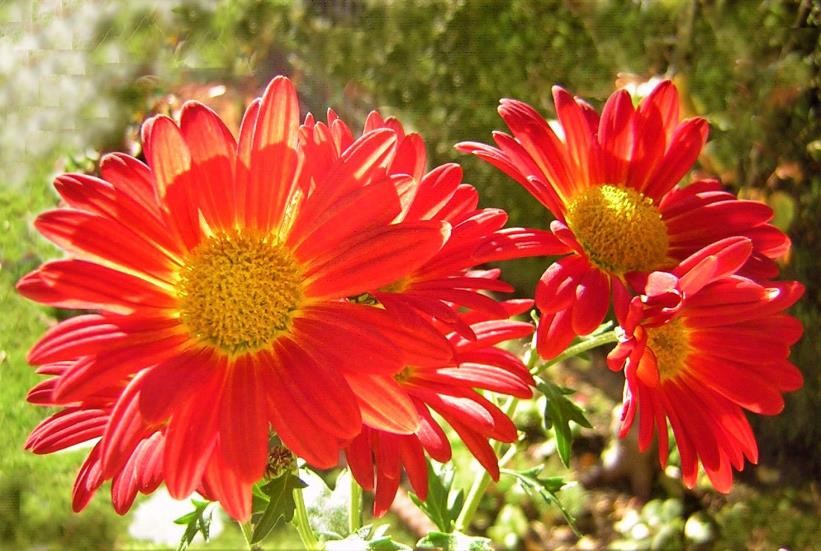 Vidinė transformacija į asmeniškai nepastebimą ir nuoširdžią dangiškos kilmės būtybę 1 dalis -Pranešimo temos:  Įžanginis dangiškosios meilės dvasios aprašymas, skirtas vidinei transformacijai kelyje į šviesos namus žmogui ir sielai. Dvasiškai pabusti jau žemėje, žmogaus kūne, yra sielos laimė. Kaip dangaus būtybės gyvena unikaliose planetose, kurių vibracijos ir dalelių sudėtis yra tiksliai pritaikytos jų evoliucijos etapams ir gyvenimo būdui. Sudėtingos aplinkybės šiame pasaulyje, kad per Dievui privalomus skelbėjus būtų atskleistos naujos dvasinės žinios. Kas ar kas lėmė žmogaus sukūrimą ir kaip tai iš esmės ir gudriai paslėpta. Gyvenimo patarimai visiems, kurie nori suprasti ir išgirsti nuoširdų meilės šaltinį - Dievą. *     *     * Mano dangiškosios meilės dvasios nurodymai tiems žmonėms, kurie nuoširdžiai ketina tiesiai grįžti į dangų. Mano meilės dvasią Aš Esu tu (skelbėjas) vėl priima tavyje, nes širdies maldoje prašėte manęs dar vieno apreiškimo. Kiekviena žinia iš mano dangiškosios širdies žinių gausos, esančios pirmapradėje centrinėje saulėje, yra skirta širdžiai atviriems vidiniams žmonėms, kurie ieško dieviškosios išminties ir visada naujų dvasinių žinių su giliais dangiškojo gyvenimo aprašymais. Tokie jautrūs žmonės jau seniai savyje ilgisi gyvenimo be baimės, rūpesčių ir kančių, harmoningo, taikaus ir laisvo, bet to jie niekada nepatirs šiame chaotiškame apgaulės pasaulyje su daugybe anomalijų, siaubingų karų, stichinių nelaimių, neteisybės ir būties laisvės suvaržymų dėl vis naujų virusų epidemijų ir daugelio kitų tragiškų gyvenimo aplinkybių. Mano dangiškuoju požiūriu tai beveik nepakeliama šių geraširdžių, taikių ir nuoširdžių žmonių gyvenimo būklė. Nes toks tragiškas, liūdnas žmonių gyvenimas su jų įsikūnijusiomis sielomis, kadaise išpuikusios ir išdidžios būtybės dar subtiliame šviesos kūne padėjo pamatinį akmenį, nes jos jau buvo prislėgtos daugybės įvairių neteisybių ir buvo silpnos šviesoje. Jie, nepaisydami mano dieviškųjų įspėjimų apie dangiškuosius šviesos pasiuntinius, norėjo bet kokia kaina sukurti visiškai materialius pasaulius, be to, būtybes su kondensuotais atomais, į kurias vėliau galėtų nesuskaičiuojamą daugybę kartų įsikūnyti savo šviesos kūnu. Tai jiems pavyko padaryti po daugybės nesėkmingų bandymų per daugybę kosminių epochų, bet kaip, šiandien galite pamatyti iš visų žmonių ir jų sielų skausmo. Tačiau kai kurios ankstesnės kūrėjos vis dar išdidžiai giria žmogaus kūną kaip unikalų stebuklą. Kiti, savanaudiškai įkūrę religines bendruomenes, prieš tūkstančius metų man priskyrė žmogaus sukūrimą ir net šiandien iš proto giria mane, kokį genialų žmogų kadaise buvau sukūręs. Tačiau buvusių ir dabartinių dvasininkų tvirtinimas kyla iš jų dvasinio aklumo, kurį jie visada iš naujo perkelia savo tikintiesiems. Jiems pavyko įvesti žmones į pasipūtėlišką ir išdidų gyvenimo principą, o tai labai paveikė jų sielas, kurios nebegali grįžti į ankstesnį nuolankų ir nuoširdų dangiškąjį gyvenimą, nes nebeturi tam užuominų. Mano dangiškuoju požiūriu tai didelė tragedija. Iš tiesų šis pasaulis, kuriame gyvena asmeniškai svarbūs ir valdingi žmonės, yra priešingybė laisvam, širdingai vadovaujamam, neįkyriam ir nuolankiam tyrų šviesos būtybių dangiškajam gyvenimui. Dėl šios priežasties kiekvienam žmogui, norinčiam su siela grįžti į dangiškąją būtį, būtina nuoširdžiai ir nuoširdžiai stengtis atpažinti ir patobulinti savo nepatrauklius bruožus ir elgesio būdus, kuriuos jis įsisavino ir apsunkino save nežemiškame eteriniame ir grubiame materialiame nuopuolio pasaulyje, iš dalies nesąmoningai arba sąmoningai prisitaikydamas prie neteisėto planetos gyventojų gyvenimo būdo. Žmogui, norinčiam sugrįžti į Dangaus Karalystę, iš pradžių tai yra didelis gyvenimo pokytis, kuris įmanomas tik daugeliu mažų savęs pažinimo žingsnelių ir savo ydų bei silpnybių įveikimu, jei jis jau turi daug dangiškojo gyvenimo principo pažinimo aspektų. Ilgas ir varginantis būna jo dangiškasis sugrįžimas tik todėl, kad žmogus ir jo siela, kuri yra vienodai suderinta, pirmiausia turi pamažu išsilaisvinti nuo žemų vibracijų, neigiamų žemiškų įpročių, su mano dieviška pagalba iš sielos būties branduolio.  Iš tiesų daugumos žmonių pasaulietiškos, egocentriškos ir valdingos keistenybės neturi nieko bendra su nuoširdžių, santūrių, tyrų dangaus šviesos būtybių, gyvenančių lygybėje ir teisume, gyvenimu. Dievą tikinčiai sielai, nepatyrusiai savo žmogiškosios būties dvasiškai aukštesnio, kilnaus gyvenimo būdo, po to, kai ji, ištrūkusi iš negyvo kūno, atsiduria kitoje pusėje, netobulose sferose, gali kilti daug problemų dėl nežinojimo apie tai, nes dažnai siela leidžiasi stipriai atitraukiama nuo savo tikslo sugrįžti į šviesius namus kitų būtybių ar jai dar nežinomų kosminių aplinkybių. Todėl jau šiandien pradėkite kryptingai taikytis prie harmoningų, taikių ir teisingų dangiškųjų gyvenimo dėsnių ir kilnių savybių, kurias Aš, Dievas Aš Esu, amžinai nuoširdžiai, supratingai, nuolankiai ir su meile administruoju visoms kūrinijos būtybėms dangiškoje centrinėje saulėje, kad netrukus vėl galėtumėte dalyvauti palaimingame dangiškajame gyvenime, kuris kažkada jau buvo jūsų ir vėl bus.  Todėl kviečiu atvirus vidinius žmones, kurie norėtų dar labiau dvasiškai subręsti. Siūlau jiems naujas, išplėstas ir ištaisytas dvasines žinias, kurios kai kuriems dar nežinomos, kad jie galėtų sukaupti naujų dvasinių žinių ir patirčių savo trokštamiems teigiamiems būties pokyčiams. Tada jų siela perima ir jų gyvenimą kitoje pusėje, nes kiekvienas saugojimas iš žmogaus sąmonės automatiškai perimamas ir į kosminę sąmonę kitoje pusėje ir lieka ten tol, kol nebereikia žemiškojo gyvenimo informacijos savęs pažinimui ir dvasinei plėtrai. Tačiau sielos apsivalymo etape sielai kitoje pusėje būtina, kad ji galėtų vėl ir vėl pažvelgti į neteisėtą dangtį, kuriuo uždengtos jos sielos dalelės, su mano dieviškąja pagalba, kad galėtų pažinti save. Šis procesas trunka skirtingą laiką arba tik trumpą laiką su siela, norinčia sugrįžti, priklausomai nuo to, kaip greitai siela vidujai apdoroja neteisėtą elgesį ir perduoda jį man, kad šis ištirptų su nuoširdžiu vidiniu gailesčiu. Jei su mano dieviška pagalba ji vėl sugebėjo aptikti kai kurias neteisėtas sielos daleles, kurios buvo padengtos gyvenimo paveikslais iš jos praeities ar ankstesnių gyvenimų rudens pasauliuose, tada ji parodo daug didesnę dvasinę apžvalgą, kad sielos dalelių apvalkaluose rastų daugiau neteisėtumo. Jei ji vėl randa, labai tuo džiaugiasi ir perduoda man šias energetinių paveikslėlių saugyklas su daugybe informacijos iš rudens pasaulių, kad jos ištirptų jos būties šerdyje, jos pulsuojančioje gyvybės širdyje. Jame yra mano meilės dvasia su žinių kvintesencija iš didžiausios visuotinės visos kūrinijos širdies, dangiškosios pirminės centrinės saulės. Dangaus tolimųjų saugyklų ištirpinimas vyksta su mano šviesos energijomis iš gailestingumo savybės, kurioje glūdi mano atlaidi meilė visoms būtybėms. Iš tiesų, nuolat naujų ir išplėstų loginių dvasinių aprašymų ir gilių žinių turiniu iš mano dangiškojo dieviškojo gyvybės šaltinio bei širdžiai atviro žmogaus patirtimi vidiniame kelyje į dangiškuosius pasaulius, jo siela gali daug greičiau dvasiškai tobulėti nežemiškose sferose ir su mano siūloma meilės kupina pagalba daug lengviau vėl rasti dangiškąją orientaciją ir artumą.  Tačiau, mano dangiškuoju požiūriu, daugeliui dvasiškai atvirų žmonių šioje žemėje labai sunku žengti į priekį savo trokštamu vidiniu keliu į šviesos namus ir dvasiškai tobulėti, nes jie nenori arba nedrįsta palaipsniui pašalinti daugybės išorinių kasdienio gyvenimo kliūčių, kad galėtų netrukdomai ir laisviau dvasiškai augti. Tai labai liūdina jų vidinę sielą, kuri jaučia stiprų šviesos namų ilgesį.  Tačiau daugeliui širdžiai atviram ir ryžtingam žmogui vos per kelerius metus pavyksta pasiekti didžiulę dvasinę sąmonės plėtrą, nes jo dvasiškai pabudusi vidinė siela padeda jam vis iš naujo ir plačiau pažvelgti į gyvenimą čia, žemėje, o po kurio laiko ir į gyvenimą kitoje pusėje. Tačiau tai ji gali padaryti tik tada, kai jos žmogus gyvena santūriau, tyloje, vidinėje harmonijoje ir pusiausvyroje bei taikoje su savo artimaisiais. Tačiau dvasiniam pabudimui sielai reikia daugybės naujų žinių statybinių elementų per žmogiškąją sąmonę, kurie skatintų ją naktimis klausti manęs savo gyvenimo šerdyje, kad pamažu atgautų buvusią dangiškojo įstatymo orientaciją.  Dvasiškai pabusti jau žemėje, žmogaus kūne, yra sielos laimė, nes ji to išvengia kitoje pusėje, kur nesuskaičiuojama daugybė tikinčių sielų daugybę amžių miega dvasiniu miegu dėl religinės priklausomybės, nes jų sielos dalelės yra visiškai padengtos nešvariais religinių ir pasaulietinių žinių duomenimis. Dėl šios priežasties siela nebegali išsikviesti dangiškųjų žinių informacijos ir pasiekti jos sąmonės. Mano dangiškuoju požiūriu, tokios būtybės yra dvasiškai bergždžios, nes jos dažniausiai elgiasi dangiškai negyvai, pačios to nesuvokdamos.  Jie nesuvokia savo nešvaraus ir neteisėto apsiausto tik todėl, kad yra stipriai apgaubti žemiško asmeninio elgesio ir neteisėto religinio mokymo atsargų, todėl jų vibracija yra žema. Jiems nebeįmanoma pajusti mano aukštos vibracijos meilės srovių iš savo sielos gyvenimo branduolio arba suvokti mane vaizdų kalba. Be to, jie neleidžia jokiai aukštesnei išsivysčiusiai ar dangiškajai būtybei prie jų prisiartinti, nes iš nežinojimo ar klaidingo religinio mokymo baimingai tiki, kad jie yra priešingos būtybės, kurios tik skleidžia klaidingus mokymus, nes jiems siūlomas aprašymas apie dangiškojo gyvenimo savybes, kurį aš jiems siūlau iš savo visuotinės širdies apie dangiškuosius šviesos pasiuntinius, nesutampa su jų religiniu mokymu iš šio pasaulio. Kad dvasiškai atviro žmogaus siela jau žemėje pabustų į vidinį dangiškąjį gyvenimą ir išvengtų varginančio dvasinio persiorientavimo į dangiškąsias savybes ir gyvenimo būdą daugybės aplinkkelių kitoje pusėje esančiose srityse, per kitokios sąmonės pranašautojus siūlau žmonėms, norintiems grįžti, daugybę mažų žinių modulių, galinčių paskatinti juos įžvalgesniam mąstymui ir persiorientavimui į dangiškąjį tyrų būtybių gyvenimą. Kas jau žemiškuoju laiku plačiai atvėrė savo dvasinę širdį vidiniam, asmeniškai nepastebimam laimingų dangaus šviesos būtybių gyvenimui ir stengiasi savo širdies mąstymu perimti naująsias dangiškosios žinios žinias apie dabarties laikų pranašus, nes jau aiškiai iš vidaus jaučia, kad jose atpažįstama toliaregiška dvasinė logika ir kad vertėtų tai kasdien labiau įtraukti į savo gyvenimą, tas galės sukaupti daug naujų dvasinio gyvenimo įžvalgų. Vieną dieną jis galės labai džiaugtis savo drąsiais savęs įveikimo žingsniais siekiant teigiamų prigimties pokyčių tobulinant savo nepatrauklius bruožus.  Kiekvieno žmogaus viršutinėje ir pasąmonėje įvyksta nedidelis pokytis dėl naujų gyvenimo įspūdžių arba naujų žinių, jei žmogus joms pritaria ir jas priima. Dėl to pateikiu jums pavyzdį: norintis sugrįžti žmogus skaitydamas priima į savo sąmonę naujas dvasines žinias, kuriose pasakojama apie dangiškąjį tyrų būtybių gyvenimą, ir jis gali tai patvirtinti iš vidaus. Tada jo sąmonėje vyksta naujų žinių rūšiavimas. Tik nedidelis naujas žinių elementas gali teigiamai pakeisti su manimi, dangiškąja meilės dvasia, suderintą žmogų, jo mąstymą, požiūrį bei gyvenimo sampratą ir padėti jam labiau prisitaikyti prie kilnaus dangiškojo gyvenimo būdo. Štai kodėl toks žmogus, mano dangiškuoju požiūriu, gali kasdien atverti nedidelį sąmonės išplėtimą, kuris jį vėl truputį pastūmės į priekį kelyje į dangiškąją būtį.  Kai jis dvasiškai vis labiau ir labiau ryžtasi iš mano dangiškojo meilės šaltinio pasisemti naujų žinių, jas dar kartą apsvarstyti ir drąsiai vėl šiek tiek pakoreguoti savo ankstesnį požiūrį į mąstymą ir gyvenimą, tada jo sielos-žmogaus sąmonėje dangaus kūrinijos mozaikos paveikslas taps aiškesnis ir didesnis. Taip jis galės geriau suvokti jam nežinomą mano meilės dvasios apibūdinimą - ir jis tuo džiaugsis.  Kituose savo dangiškosios meilės dvasios apreiškimuose jau esu jums aprašęs, kad dangiškieji dvejetukininkai, turintys nuoširdų ketinimą pereiti į aukštesnį evoliucijos lygį, vis dar iš anksto gauna išsamius mano nurodymus dėl savo naujo planetinio gyvenimo. Švelniai atkreipiu jų dėmesį į naujoves, kurios paskatins juos patirti ankstesnio gyvenimo būdo pokyčius. Jiems bus malonu, kad jų šviesioji sąmonė vėl šiek tiek išsiplės dėl įgytų žinių. Dėl to jų sąmonė, kurios energija yra stipresnė ir vibruoja aukščiau, gali įžvelgti milžiniško dangiškojo kūrinijos gyvenimo sąsajas, vis labiau jas suvokti ir laimingai dalyvauti savo vidinėje būtybėje. Tačiau jūs dar nesužinojote iš manęs, kodėl kiekvienos dangiškosios evoliucinės planetos gyventojai tarpusavyje gyvena kiek kitaip. Iš tiesų kiekviena septynių dangaus plokštumų planeta turi skirtingos prigimties daleles, kurios yra susijusios su planetų branduolių magnetinėmis srovėmis. Kiekvienos planetos branduolys yra vienoje linijoje su galaktikos Saule ir gauna iš jos gaivinančių energijų. Taigi visos dangaus planetos netiesiogiai gauna energiją iš pirminės centrinės Saulės.  Kadangi visos dangaus planetos turi skirtingos prigimties daleles, skirtingą šviesos spinduliavimą ir vibracijas, kurios visada atitinka planetos būtybių evoliucinę būklę, būtina, kad būtybės gyventų tam tikrą gyvenimo būdą, kuris taip pat atitiktų planetos būklę.  Kai į evoliucijos planetą atvyksta naujos dvilypės būtybės, jos gali išsikviesti savo gyvenimo būdą pagal vaizdinius, kuriuos anksčiau gavo iš manęs iš savo gyvenimo branduolio ir išsaugojo savo šviesioje sąmonėje, po truputį ir per vieną ar tik per kelis dangaus eonus pereiti prie naujo gyvenimo būdo, kuris bus atvertas. Jei tai pavyksta dvigubai porai tuo pačiu metu, kai kurios jų šviesaus kūno dalelės atsiveria ir į jų šviesiąją sąmonę paveikslėliuose įplaukia dar nežinomos žinios apie kūriniją, o tai, ką jie mato, sukelia džiaugsmą ir palaimą. Tada jie įgyja dvasinį išsiplėtimą. Iš tiesų kiekvienas dangiškųjų dvilypių būtybių gyvenimo būdas visada nukreiptas į teisėtas Pirminės Centrinės Saulės šviesos sroves, į dangiškąsias pagrindines taisykles ir kilniąsias savybes. Taigi visi skirtingi dangaus būtybių gyvenimo būdai, kuriuos jos atveria savo evoliucijos metu, yra didžiausiame Pirminės Centrinės Saulės kūrinijos sandėlyje, kurį aš galiu su meile jiems administruoti ir taip pat nuolankiai pasiūlyti, jei jie nuoširdžiai manęs to prašo. Kiekvienas gyvenimo būdas, kurį dangaus duetai gali palaipsniui savanoriškai ir dėkingai atverti savo evoliucijoje, pasižymi daugybe fiksuotų funkcijų ir susitarimų, kurie turi tam tikrą išraiškos formą ir prasmę. Tikriausiai nesuvokiate, kad visos dangiškųjų būtybių gyvenimo įvairovės yra energetiškai ir informaciniu požiūriu susijusios su visa dangiškąja Kūrinija per nuolat judančias šviesos sroves, sklindančias iš Pirminės Centrinės Saulės. Kadangi dangiškosios šviesos būtybės gyvena savo planetose be laiko pojūčio, joms naudinga būti švelniai stimuliuojamoms dangiškosios šviesos srovėse esančios informacijos ir nenustoti domėtis vis aukštesniais gyvenimo būdais, kad galėtų patirti dar didesnę dvigubos palaimos būseną savo viduje. Tokio stimuliavimo šviesos srautais kadaise troško dangiškosios būtybės. Vėl ir vėl joms įmanoma atverti naujus ir aukštesnius evoliucijos variantus, nes dangaus būtybėse toli pažengusios būtybės visuomet išradingiau papildo ankstesnius savo kūrybinės sąmonės variantus naujais ir perduoda juos mano meilės dvasiai Aš Esu. Kai kurie dvasiškai orientuoti žmonės pirmiausia turės apmąstyti šį mano meilės dvasios apibūdinimą ir apdoroti jį savo žmogiškoje sąmonėje, kad galėtų jį šiek tiek klasifikuoti. Per šį pasiuntinį bandžiau jums paaiškinti, kad dangaus būtybėse egzistuoja nesuskaičiuojama daugybė gyvenimo būdų ir kodėl jų yra tiek daug. Tačiau mano vaizdinis paaiškinimas septintosios dimensijos išraiškos forma niekada negalės atspindėti žmogiškosios pranašo sąmonės, nors iš širdies norėčiau jums perduoti daugiau. Prašome dėl to nenusiminti. Tačiau vieną dieną mano meilės dvasia anapusiniame pasaulyje galės jums perteikti vaizdinius paaiškinimus kur kas suprantamiau, bet tik tada, jei manęs to paprašysite, nes tai jus labai domina. Tačiau kai kurie iš jūsų, toli pažengusių dangaus bičiulių, iš mano aprašymo, kuris jums yra netobulas, vėl atpažįsta svarbų mozaikos gabalėlį, kurį jis gali įdėti į savo vis dar neišbaigtą paveikslą. Per tai jis gali vėl šiek tiek aiškiau atpažinti dangiškąjį kūrinijos paveikslą savo sielos-žmogaus sąmonėje. Tai gali būti pelnas jo pastangoms sugrąžinti dangų. Iš tiesų, iš mano nuolat besiplečiančių dieviškųjų aprašymų žmogus, įžengęs į naują dvasinę teritoriją, gali daryti naujas išvadas savo gyvenimui, bet tam jam vakar dar trūko naujų žinių. Todėl visuomet ieškokite naujų dvasinių žinių, kurios būtų artimos tyrų šviesos būtybių dangiškajai logikai, jų toliaregiškumui, laisvei, širdingumui, teisingumui ir lygybei bei asmeniškai nepastebimam gyvenimo būdui. Žinokite ir tai: kiekvienas nedidelis žmogaus mąstymo praplėtimas gali inicijuoti gausybę naujos informacijos iš dvasiškai pabudusios sielos sąmonės, kad ji galėtų ją susigrąžinti, kad žmogaus sąmonė visapusiškiau suprastų naują svarbų žinių turinį iš mano dangiškojo-dieviškojo gyvenimo šaltinio. Šis dvasinis vidinis procesas yra labai svarbus žmogui, einančiam Vidiniu keliu į dangiškąją sąmonę, nes per jį jis gali giliau ir aiškiau suprasti dangiškąjį dėsningumą arba vieną iš mano žinios apibūdinimų. Tačiau anksčiau tai buvo neįmanoma dėl trūkstamų duomenų apie jo žmogiškąją pasąmonę ir pasąmonę.  Tačiau kai kurie nuoširdūs ir nuoširdūs pranašautojai, kurie dešimtmečiais gaudavo mano dieviškus pranešimus ir savo siela giliai įsiskverbė į dangaus dėsnius bei pasisėmė daug dvasinių žinių, kurias galėjo perduoti imliems dvasiniams žmonėms, kartą ar kelis kartus priėjo prie to, kad mano naujai jiems perduotas žinias su nežinomais aprašymais ir teiginiais apie dangiškąją būtį arba apie apaštališkąjį gyvenimą pajuto kaip dvasinę nelaimę. Tačiau jų nuolatinis dvasinis progresas kartu su siela į jų dangiškojo saugojimo potencialą, į jų prisilietusią dangiškąją sąmonę, kuri per trumpą žemiškąjį laiką buvo išvalyta ir išgryninta mano perduodamos žinios ir galėjo išlaisvinti didžiulį, pernelyg didelį dangiškąjį žinojimą, sukėlė pranašams vidinį nerimą, gniuždančią baimę ir baimę. Tai jiems kainavo daugybę dienų, o kartais ir mėnesių netikrumo, neryžtingumo ir abejonių. Kai jie pirmą kartą iš manęs išgirdo naujų žinių, kurios buvo nežinomos ne tik jiems, bet ir dvasiškai atviriems žmonėms, besidomintiems mano pranešimais, kai kurie vienuoliai puolė į neviltį ir nesantaiką. Staiga jų ankstesnės žinios apie žinią, taip pat Dievo ir kūrinijos vaizdinys kai kuriais teiginiais nebesutapo su naujai gautomis žiniomis, atitinkamai buvo pasenę ir todėl nenaudingi. Todėl jie buvo beviltiški ir baimė jiems buvo įsitaisiusi kaktoje, nes bijojo dar dvasiškai nepatyrusių ir fanatiškai nusiteikusių tikinčiųjų iš jų mažo rato.  Taip per tūkstančius metų šioje žemėje atsitiko daugeliui tikrų pranašautojų, kurie gavo žinią iš mano dangiškojo šaltinio, taip pat ir šiam pranašui, kuris jau kelis dešimtmečius semiasi iš mano meilės šviesos. Bet taip pat jis įveikė save vėl ir vėl po dienų sumišimo ir nevilties ir mąstė apie logiką, slypinčią už jo mano naujų aprašymų kūrimo perduotas jam ir netrukus galėjo klasifikuoti juos gerai. Tačiau jis galėjo tai padaryti tik todėl, kad jo dvasiškai toli pažengusi siela vis iš naujo palaikė jį antraisiais paveikslais, kai jis pabusdavo iš miego. Be jo sielos, kuri iš savo atsivėrusios sąmonės vis iš naujo perduoda jam neatskleistas dangiškųjų žinių saugyklas, pagalbos jis šiame giliai puolusių būtybių pasaulyje nebūtų galėjęs įveikti savęs, priimti dangiškųjų žinių naujovių ir tęsti skelbėjo užduoties, nes apgaulingos sielos tik ir laukia, kad atbaidytų jį nuo mano dangiškojo meilės žodžio.  Po širdies maldos jo siela, o taip pat ir jis, per mano meilės energijas, perduotas jiems, įėjo į aukštesnes vibracijas. Per tai siela, dėl jų bendros apsaugos nuo įkyrių sielų, galėjo užsidėti virš jo žmogaus energetinio lauko (auros) ir tokioje būsenoje ji galėjo perduoti jam į aukštesniąją sąmonę aiškinamuosius impulsus arba trumpai išblukusius antruosius paveikslėlius, kurie buvo turtingi išraiškomis, kad jis nepradėtų abejoti dvasiniu naujumu. Ji vėl ir vėl jį ištiesindavo ir padėdavo įžengti į naują dvasinę teritoriją. Per mano meilės dvasios siunčiamas žinutes vis iš naujo buvo atskleidžiamos kai kurios sielos dalelės, todėl jos palaipsniui atsivėrė ir į sielos sąmonę galėjo patekti naujas dangiškasis saugojimo potencialas.  Jo žmogiškoji viršutinė ir žemesnioji sąmonė taip pat visada iš to gaudavo naudos, todėl aš galėjau vėl perduoti enunciatoriui naujus dangaus įstatymų aprašymus. Tai tęsėsi tol, kol kartą jo viršutinėje ir pasąmonėje atsirado tiek daug kūrinių aprašymų, kad galėjau jam perduoti išsamius aprašymus. Taip jis vis geriau ir geriau suprato visą kūrinijos dėlionės paveikslą, pagal kurį buvo galima apytikriai atpažinti visiškai naują dangiškojo ir uždangiškojo gyvenimo paveikslą, kuris visiškai užgožė jo senąjį kūrinijos paveikslą, perimtą religinių ir dvasiškai orientuotų žmonių, todėl jis tapo nebereikalingas. Jis labai džiaugėsi šiuo rezultatu, nes pajuto ir atpažino naujajame kūrinijos paveiksle toli siekiančią kūrinijos logiką ir už jos slypinčią atskirų mano pranešimų paaiškinimų prasmę. Jam pavyko nugalėti save tiek, kad galėjau iš savo dangiškojo meilės šaltinio atnešti į šį dangiškąjį atkritusį pasaulį nežinomą, prarastą dangiškąjį žinojimą, kurį dabar daugelis šio pasaulio vidinių žmonių gali skaityti ar girdėti įgarsintą.  Daugelyje žemės šalių dvasiškai ieškantys žmonės, turėdami šias naujas dvasines žinias apie vidinį kelią į savo šviesos namus, dabar įgyja naują, tikresnį mąstymą ir suvokiamą kosminę idėją, kad galėtų savo laisva valia pakeisti savo neteisėtą gyvenimą. Jie yra dėkingi ir laimingi, nes per žinutes jiems buvo atsakyta į daugelį ankstesnių klausimų, nes anksčiau jie negalėjo suprasti ir teisingai klasifikuoti daugelio dalykų šiame pasaulyje. Džiaugiuosi kartu su jais ir linkiu jiems būtino pasirengimo ir nuoširdumo visiems laikams įveikti savo jau pripažintas ydas ir silpnybes, kad per savo vidinį ir išorinį pasikeitimą jie daug labiau priartėtų prie trokštamo tikslo, t. y. vėl tapti laiminga, laisva ir nuoširdžia šviesos būtybe, kuri džiugiai gyvena ir dirba dangiškoje begalybėje. Tačiau dar nespėjęs tiek subręsti, heroldas kartkartėmis atsidurdavo tokioje situacijoje, kai nebenorėdavo gauti pranešimų, nes abejodavo savimi ir mano jam perduodamais pranešimais. Tačiau tai truko neilgai, nes netrukus jis prisiminė mano ankstesnius įspėjimus. Paaiškinau jam: kai išgirsta naują, jam nežinomą žinią, pirmą kartą turi ją gerai apgalvoti ir pabandyti klasifikuoti iš naujo. Tačiau jis neturėtų ilgai abejoti, nes dėl tokių minčių žmogus patenka į jam labai pavojingą žemą vibraciją ir po ilgesnių apmąstymų tampa matomas žemiškų, fanatiškų religinių sielų, kurios vėliau bando jam daryti didžiulę įtaką.  Iš tiesų jie neturi nieko kito omenyje, kaip tik stebėti dangiškąjį mano meilės pranašautoją. Jei jis pasakytų ar raštu perduotų ką nors kita, kas prieštarauja jų senoms religinėms doktrinoms, jie pirmiausia stengiasi jį paveikti abejonių impulsais. Kitaip tariant, jei jis yra žemos vibracijos, jie jį persekioja įkyriais baimės impulsais, tokiais kaip: gautos žinios ateina iš Dievui priešingų būtybių, todėl jis atmeta mano naujai gautas dvasines žinias. Taip jie šiame pasaulyje gina savo religinę doktriną ir savo gyvenimo nuostatas. Man neturėtų pavykti per skelbėją perteikti naujų dangiškų žinių, kad nebūtų paneigti jų prieštaravimai ir melas. Jie vis dar gerai jaučiasi savo nelaisvame religiniame tikėjime ir bijo mano pranešimų apie tikruosius dangaus pranašus. Štai kodėl jie daro viską, kad jų ir taip jau supuvęs religinis pastatas ir jų neteisingas bei nerealus pasaulėvaizdis nesugriūtų kaip kortų namelis dėl naujų žinių iš mano dangiškojo šaltinio.  Tačiau tuo metu, kai skelbėjas gavo pirmąsias naujas, dar nežinomas žinias apie kūriniją iš mano dangiškojo šaltinio, jis jau turėjo sudvasintą sielą, kuri neleido žmogui ilgai abejoti. Ji vėl ir vėl teikė jam kryptingus dvasinio suvokimo paveikslus, kurių jis dar negalėjo klasifikuoti ir suprasti, nes savo sąmone ji jau buvo daugybę mylių pralenkusi žmogaus sąmonę. Taip jam pasisekė, nes daugeliui diktorių taip atsitiko dėl ilgo svaičiojimo ir abejonių dėl nežinomo dangaus įstatymo ar religinės doktrinos ištaisymo, kad jie, patys to neįtardami, vietoj manęs išgirsdavo tik įkyrias religiškai orientuotas sielas, nes šios tada apsimesdavo mano meilės dvasia su diktoriumi.  Iš tiesų, šiuos puolusius skelbėjus taip klastingai suklaidino įkyrios, fanatiškos religinės sielos, kad jie netrukus atmetė iš manęs išgirstas dangiškąsias pažinimo naujoves. Norėdamos prisikraustyti su pranašu ir pažadinti jo pasitikėjimą, šios sielos mėgsta apsimesti mano meilės dvasia arba dangaus šviesos pasiuntiniais. Jie daro viską, kad jis imtų abejoti savo vidiniu žodžiu ir manytų, jog jį laikinai įkvėpė priešingos būtybės, kurios sušnibždėjo jam neteisingas žinias. Todėl, pasak jų, jis turėtų liautis galvojęs apie naujas, nežinomas žinias, o grįžti prie jam žinomo religinio mokymo. Jei taip atsitinka su skelbėju iš nežinojimo apie nematomą duotybę, tada klastingos sielos perima įkvėpimą ir nebeleidžia jam ateiti į kitą dvasinį požiūrį. Jie nuolat stengiasi įkvėpti jį ištraukomis iš savo religinių mokymų ir pasiuntiniui žinomų mokymų, kuriuos jie iššaukia iš savo dvasinių saugyklų ir kurie taip pat jau žinomi tikintiems žmonėms. Tokie mediumistai yra puolę pranašautojai, iš pradžių to neįtardami, nes jie dar nemato sielų. Tačiau kai jie visiškai atsiduria ant savo bangos ir mato sielas, tada jie labai išsigąsta ir nieko daugiau nenori žinoti apie vidinį mano meilės žodį. Iš tiesų taip nutiko daugeliui pamokslininkų žemiškoje praeityje ir taip yra ir šiandien. Gavę nežinomą žinią iš mano dangiškojo šaltinio, kuri nesutapo su jų religiniais mokymais arba niekaip su jais nesutapo, jie puolė į abejones ir paniką. Jų abejonės tapo jų pražūtimi, o kai kurie pamokslininkai taip elgiasi ir šiandien. Jiems buvo ir yra labai sunku priimti iš manęs naujas dangiškas žinias apie dangaus sukūrimą, būtybių nuopuolį ir papildomų dangiškų nuopuolio pasaulių sukūrimą per atkritusias būtybes. Tačiau mano meilės dvasia niekada nesiliovė per drąsius ir dvasiškai toli pažengusius pranašautojus taisyti to, kas ilgą laiką buvo ir tebėra klaidingai interpretuojama religinių vadovų ir dvasininkų mokymuose, pavyzdžiui, kad kadaise šį pasaulį ir žmogų sukūriau aš, Dievas Aš Esu, - ir tai man vis dar priskiriama ar įteigiama šiandien. Kaip jie gali priimti tokį dalyką iš manęs ir teigti, kad aš turėjau sukurti tokį žiaurų, destruktyvų pasaulį, kuriame kiekvieną akimirką žmonės, sielos ir gamta patiria neapsakomas kančias. Aš esu labiausiai visoje kūrinijoje pulsuojanti širdies meilė, gailestingumas ir švelnumas ir nerodau tokių destruktyvių bruožų ir iškrypėliško elgesio, kokius žmonės gyvena nuo pat žemės apgyvendinimo pradžios. Mano dangiškuoju požiūriu šis pasaulis yra tokios žemos ir chaotiškos būklės, kad anksčiau religingi žmonės jį įsivaizdavo kaip "pragarą"! Iš tikrųjų prieš daugybę kosminių eonų ir milijardus metų daugybė giliai puolusių būtybių sukūrė šį pasaulį ir žmogiškąjį gyvenimą tam, kad savo priešišku gyvenimu sunaikintų bendrą kūriniją šiame pasaulyje, kad vieną dieną galėtų iš sukauptų neigiamų šio pasaulio energijų sukurti naują vienpolį kūrinį, kuriame jos būtų pavergtų būtybių valdovės.  Tai suvokti ir šiandien labai sunku tiek tikintiems, tiek netikintiems žmonėms, nes ne Aš, Aš Esu Dievybė ar dangaus būtybės sukūrė šį save naikinantį pasaulį, o tokios būtybės, kurios neturėjo nieko kito omenyje, kaip tik sukelti dar vieną kūrinijos tragediją po kūrinijos padalijimo. Tai būtų buvę susiję su neapsakomomis visų būtybių ir dar nesubrendusios gyvybės kančiomis, jei Jėzus Kristus su dangiškaisiais tikinčiaisiais šalia savęs nebūtų tam paskutinę akimirką prieš daugiau nei 2000 metų užkirtęs kelio.  Daugelis savanoriškų dangaus būtybių įsikūnijo dar prieš Jėzų dažniau nei Jėzus šioje žemėje, kad išgelbėtų kūriniją nuo pražūties, nes jos pirmiausia turėjo pasirengti drąsiam, sunkiam ir pavojingam Jėzaus įsikūnijimui. Daugumai žmonių nesuprantama ir neįsivaizduojama, kad dangaus atkritusios, giliai puolusios būtybės galėjo sumanyti tokį bjaurų dalyką, nors kadaise jos taip pat laimingai gyveno kartu su kitomis šviesiomis būtybėmis nesuskaičiuojamą daugybę amžių dangiškoje būtyje.  Iš tiesų kai kurių būtybių atkritimas nuo dangiškųjų savybių dėsnių, pagal kuriuos jos nebenorėjo gyventi, - nors kai kurios iš jų iš pradžių su jais sutiko demokratiniu balsavimu - kadaise, prieš nesuskaičiuojamus kosminius eonus, sukėlė neapsakomo masto dangiškąją kūrinijos katastrofą. Šiandien tikinti žmonija nežino, kas kadaise įvyko, nes neturi apie tai žinių, ir tai taip pat turi priežasčių. Tuometinės būtybės, jau nukritusios giliai į sąmonę, sukurdamos pirmąją žmonių porą, sąmoningai į savo genus, į žmogaus pasąmonę, neįrašė jokių kūrinijos procesų ir jų naikinimo plano saugyklų, todėl net žmogus savo aukštesniąja sąmone, giliai mąstydamas ir klausdamas, nepastebi savo gyvenimo beprasmiškumo ir jame kyla dangiškojo gyvenimo troškimas. Genų genuose jie išsaugojo valdymo programas ir neišpasakytų žinių duomenų tinklą, - pagal savo sielos sąmonę, - kad žmogaus kūnas galėtų gerai orientuotis pilnoje materijoje, sudarytoje iš žemos vibracijos, kondensuotų ir grumstuotų, perprogramuotų dangiškos kilmės atomų, bet be aukštesnės gyvybės požymių subtiliojoje materijoje. Šios būtybės, nukritusios nuo dangiškosios būties giliai sielos vibracijose, kurios aktyviai dalyvavo kuriant visą materialųjį pasaulį, žmogų ir gamtą, ketino pakaitomis įsikūnyti į žmogaus drabužį. Tačiau jie nenorėjo, kad jų vis dar iš dalies nepažeista dangiškoji atmintis atsidurtų jų jau aptemusiame, šviesos stokojančiame eteriniame kūne, todėl ją užgožė nauja informacija.  Iš tiesų, iš šių kitoje pusėje esančių šviesos skurdžių būtybių, kurių šiandien įsikūniję daug, joks vidutinis žmogus nesužino, kaip iš tikrųjų atsirado šis pasaulis ir kas iš tikrųjų įvyko po kūrinijos padalijimo. To jums nepasakys ir religiniai vadovai, kurie neva yra nuoširdžioje vienybėje su manimi ir gauna iš manęs įkvėpimo vadovauti savo neteisėtai religijai ir jos tikintiesiems, nes dauguma jų dalyvavo kuriant pasaulį, taip pat vis dar nori jį išlaikyti ir palaikyti. Religinės būtybės, dirbančios žemiškajame pasaulyje kartu su savo rūšies atstovais žemiškajame rūbe, savo religinėmis doktrinomis, kurias pačios sugalvojo, įprastu būdu dar labiau atitolina paklusnius tikinčiuosius nuo dangiškojo gyvenimo. Dangaus požiūriu tai liūdnas faktas.  Iš tiesų geranoriški įvairių religijų tikintieji nė neįtaria, kad savo gyvybinėmis energijomis nesąmoningai remia religinius lyderius anapus ir šioje žemėje. Tačiau dvasiškai akli religiniai vadovai iš šio atvejo gali užburti tik tokius žmones ar nežemiškas būtybes, kurie gyvena dvasiškai aklai, nes priešingu atveju jie jau būtų nuo to išsivadavę. Tai tokie tikintys žmonės ir vidinės sielos, kurios įpratusios gyventi dvasiškai nesuinteresuotai ir abejingai, nė karto nesuabejojusios savo gyvenimo prasme ir tikslu bei geriau jį pažinti. Šiame tamsiame ir chaotiškame pasaulyje jie išgyveno daugybę įsikūnijimų. Jie užmerkia akis arba abejingai žiūri į šalį, kai dėl negailestingų beširdžių žmonių veiksmų gamta ir daugelis žmonių kasdien patiria daug kančių. Šie tikintieji mano, kad mano meilės dvasia jau turėtų žinoti, kodėl viskas vyksta būtent taip, nes aš turiu visuotinę apžvalgą, todėl jiems nereikia stengtis ką nors pakeisti pasaulyje į gerąją pusę. Dauguma tikinčiųjų gyvena su tokiu dvasiškai negyvu požiūriu, nes yra stipriai magnetiškai prisirišę prie šio pasaulio religinės bendruomenės.  Daugelis jų mano, kad pasaulio įvykius ir juos pačius valdau aš iš nematomos anapusybės, ir prieš tai jie nieko negali padaryti, nes aš sukūriau šį pasaulį ir savo galia stoviu virš jų. Jie klaidingai tiki, kad esu universali nenuspėjama galinga būtybė ir kad, kai man atrodo teisinga, įvairiais būdais baudžiu žmones už blogą elgesį, pavyzdžiui, per katastrofas, likimo smūgius, ligas ir epidemijas arba nelaimingus atsitikimus, nes pats esu universalus gyvenimo dėsnis.  Tačiau jie neįtaria šio kosminio fakto, nes neturi prieigos prie nematomo, nežemiško subtilaus gyvenimo ir savo sielose paslėptų dangiškos kilmės atsargų. Iš dvasinio neišmanymo jie nesuvokia, kad jau seniai pasinėrė į neteisingą žinojimą apie destruktyvias ir nepataisomas puolusias būtybes, todėl šiandien jie negali įsivaizduoti, kad gyvena pasaulyje, kilusiame iš giliai puolusių būtybių kūrybos. Taip pat jie negali įsivaizduoti, kad jų fizinis kūnas kilęs ne iš manęs, bet iš būtybių, kurias jau valdo naikinimo iliuzija ir kurios genetiškai perdavė jiems savo arogantišką charakterį ir iškrypėliškus polinkius. Toks genuose ir ląstelėse užprogramuotas gyvenimas, susijęs su skausmingu žmogaus gimimu ir liūdna žūtimi, gali reikšti tik daugybę kančių įsikūnijusiai sielai ir žmogaus suknelei. Mano dangiškuoju požiūriu, antrasis kūnas, į kurį įeina ir išeina eterinė siela, yra neteisėtas elgesys, prieštaraujantis dangiškajam gyvenimo principui, kuris kelia ir saugo. Ir tokį gyvenimą aš, visuotinė meilės dvasia, kadaise turėjau sukurti! Ar dabar jums suprantama, kad ilgą laiką rėmėtės klaidingomis prielaidomis ir dabar turite viską permąstyti, nes nieko kito jums nebelieka, jei norite vėl sugrįžti į dangiškąjį pastatą ir išsaugoti amžinąjį gyvenimą. Čia kreipiamasi į tuos, kurie vis dar nepataisomai laikosi savo dulkėtų religinių doktrinų žinių ir nenori matyti, kad visiškai klysta dėl savo kosminio požiūrio į mane ir šį pasaulį, nors iš manęs gavo naujų dvasinių žinių apie pranašautoją. Tačiau aš palieku jiems laisvę tikėti tuo, kuo jie šiuo metu nori, nes esu laisva visuotinė meilės dvasia. Iš tiesų, kas dar ir šiandien tiki, kad aš esu šio pasaulio Kūrėjas, nors Aš perdaviau daugybę naujų aprašymų apie kūriniją skelbėjui ir per jį pasiūliau juos perskaityti ir apmąstyti, tas, vaizdžiai tariant, yra tarsi tamsiame, savo paties sukurtame požemyje, kuris neįsileidžia jokio mano meilės dvasios šviesos spindulio iš išorės, o taip pat ir iš vidaus. Jis ir toliau varto ir skaito savo seną, supuvusią religinę žinių knygą, tarsi aš, pirmapradė viso gyvenimo dvasia, amžinai tylėčiau.  Tačiau aš visada labai aktyviai veikiau su daugeliu skelbėjų įvairiose šio pasaulio žemės dalyse ir siūliau savo dvasinį gėrimą iš dangiškojo gyvybės šaltinio dvasiškai ištroškusiems žmonėms, kaip ir šiandien kalbu apie savo meilės dvasios skelbėją. Kas nori mane išgirsti ir suprasti, tas pirmiausia turėtų plačiai atverti savo dvasinę širdį santūriu ir tyliu gyvenimu, kad mano meilė ir švelnumas kasdien vis labiau ir labiau atsiskleistų jame. Tada jis turėtų matyti mane ne kaip baudžiantį ir baudžiantį Dievą Aš Esu, bet kaip meilės dvasią, kuri stengiasi švelniai padėti kiekvienai būtybei kitoje pusėje, taip pat ir žmogui, be jokio skirtumo, įvairiais būdais gerbti jo apsisprendimo laisvę, kad jis vėl galėtų atrasti save. Tai reiškia, kad pirmiausia jis turėtų suvokti, jog yra visuotinai laisva būtybė ir kad aš niekada jo negloboju. Kai jis gali taip giliai suvokti mano meilės dvasią ir dvasiškai toliaregiškai suvokti, ką reiškia vidinė ir išorinė laisvė, tada jis supranta mano teiginį, kad yra tamsiausioje visos kūrinijos planetoje, kur iš daugelio žmonių sklinda tiek daug širdies šaltumo, negailestingumo ir beprasmiškumo visose gyvenimo srityse.  Iš tiesų šiame dangui priešiškame, žiauriame pasaulyje kasdien negailestingai žudoma daugybė žmonių, o daugybė gyvūnų turi mirti kančiose nuo pelno trokštančių, kietaširdžių žmonių rankos, kad kiti galėtų juos su pasimėgavimu suvalgyti. Taip pat gamta patiria neapsakomas kančias, nes medžius, krūmus ir augalus negailestingai kerta arba iš žemės išrauna nuskriausti žmonės. Tik tada, kai žmogus tai supranta, neužsidėjęs akių ir eufemizmų, tik tada jis gali suprasti, kad mano meilės dvasia sukūrė šį neįmanomą pasaulį. Tik tada jis geriau supras mane, visuotinę meilės dvasią, esančią jame ir visoje būtybėje.  Kas patyrė tokį dvasinį tobulėjimą, to sąmonėje vėl ir vėl kyla naujų klausimų ir minčių vaizdinių, pavyzdžiui: kodėl žmonės sugeba padaryti ką nors žiauraus ir negailestingo arba kodėl jie leidžia, kad pasaulyje atsitiktų tas ar anas? Tai ženklas, kad vidinis klajoklis jau turi dvasiškai pabudusią ir subrendusią sielą, kuri, siekdama tolesnės dvasinės brandos, perduoda jo sąmonei ką nors išsamesnio, apie ką jis galėtų mąstyti. Tai padeda jam rasti tinkamą atsakymą, jei jis daugiau dėmesio skiria vidiniams savo sielos pojūčiams, užuot ieškojęs paaiškinimų tik trumparegiško proto saugojimo galimybėse. Būtent į tai vidinis žmogus turėtų atkreipti daug dėmesio. Jei kas nors užduoda jam dvasinį klausimą, jis turėtų kelias sekundes suabejoti savo atsakymu, kol aiškiai pajus savo sielos pojūčius, kurie viršutinėje sąmonėje susiformavo į mintis ir kuriuose yra paaiškinimas, kurį reikia pasakyti.  Tačiau kai žmogus bando iš karto atsakyti į klausimą, tada smegenų ląstelės įsiterpia į viršutinės ir pasąmonės atminties potencialą ir neįsivaizduojamu greičiu suformuoja paaiškinimą, kuris daugiausia nukreiptas į šį pasaulį ir todėl yra trumparegiškas. Tai reiškia, kad paaiškinimas tik iš intelekto neapima dvasinės tikrovės ir jame trūksta dangiškojo teisinio turinio. Tokio kalbėjimo būdo taip pat nepalaiko mano meilės galios, kylančios iš sielos branduolio, arba mano įkvėpimai per sielą, nes žmogaus sąmonė tam vibruoja per žemai. Todėl žmonėms, siekiantiems vidinių pokyčių pakeliui į dangiškąjį gyvenimą, verta keletą akimirkų palaukti atsakymo, kad žmogaus sąmonė gautų pakankamai laiko užmegzti ryšį su sielos sąmone. Taigi žmogus nepatenka į pagundą neteisėtai asmeniškai mokyti, kad būtų kitų dėmesio centre ir taip sustiprintų save, nes dvasiškai pažengusi siela to nenori. Per tai žmogus sparčiau dvasiškai auga, nes jo siela gali perduoti jam toliaregiškus dvasinius paaiškinimus. Tada jis gyvena iš savo sielos gelmių, kuri naktį stengiasi pasisemti didesnių kosminių žinių iš vėl atsivėrusios dangiškosios sąmonės. Dvasiškai ieškantis žmogus intuityviai imasi kvestionuoti visas gyvenimo sritis, nes jo siela iš vidaus skatina jį impulsais persvarstyti ir pataisyti savo ankstesnį pusiau iškeptą ar klaidingą žemiškojo ir nežemiškojo gyvenimo sąmonės paveikslą. Žmogaus dvasinės sampratos pokyčiai yra labai naudingi sielai, nes dėl pažangios žmogaus sąmonės ji gali sparčiau dvasiškai tobulėti. Štai kodėl ji tylėdama visada suteikia jam naujų dvasinių minčių impulsų, kad jis pamažu ištaisytų klaidingas minčių programas savo žmogiškoje sąmonėje. Toli subrendusi siela daro viską, kad jos žmogiškasis drabužis žingsnis po žingsnio galėtų toliau dvasiškai tobulėti kartu su ja, - net jei jos žmogus kartais grįžta į dvasinę inerciją ar senas klaidas ir silpnybes, - kad abu darytų pažangą vidiniame kelyje namo į dangiškąjį šviesų gyvenimą, kiek įmanoma, be didelių dvasinių nesutarimų.  Tai labai svarbu vidinei sielai, nes ji nenori dvasiškai stovėti vietoje per savo žmogų. Taip gali atsitikti, pavyzdžiui, kai jis yra pernelyg patogus, kad palaipsniui gyventų pagal savo dvasinį pažinimą, net ir po kelių mėnesių ar metų, bet tai jis jau gali patvirtinti iš vidaus. Jei taip atsitinka, sieloje gali susidaryti energijos perkrova, t. y. ji nebegauna naujų energijų iš savo gyvybės branduolio tolesniam dvasiniam tobulėjimui, kad galėtų atskleisti dangiškąjį pažinimą iš sielos dalelių, kurias gaubia jos neteisėtas mąstymas, kalbėjimas ir elgesys. Kadangi sielos dalelės užprogramuotos pagal dangiškuosius dėsnius, jos neleidžia, kad į jas prasiskverbtų ir jas pakeistų dangiškai tolimi dėsniai iš Kritimo pasaulių. Dėl šios priežasties neteisėta informacija ir gyvenimo vaizdai iš nežemiškųjų pasaulių sluoksnis po sluoksnio kaupiasi aplink sielos daleles, todėl kadaise buvusi dangiškai šviesi atkritusios būtybės sąmonė tampa vis labiau dvasiškai ribota ir kartą visiškai praranda savo dangišką orientaciją. - Tęsinys 2 dalyje - 